            THINK MADHYA PRADESH FORUM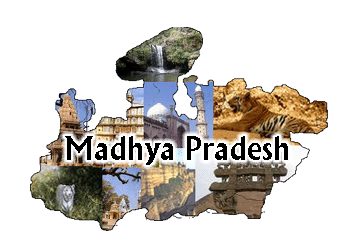                      Think-tank for Pragmatic, Peaceful & Prosperous Madhya PradeshOffice	:							                       Knowledge  Partner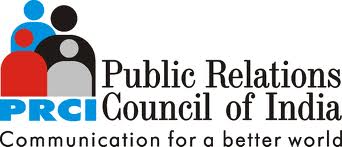 METROMIRROR.COMBrainpower Media India Pvt. Ltd.Prime Plaza, 3rd Floor, E–3/46 Arera Colony				10 No. Stop, Bhopal–462016 						     BHOPAL  CHAPTEREMAIL: thinkmadhyapradeshforum@gmail.com  / editormetromirror@gmail.com                                       www.metromirror.com/prci.html Phone: 9893096880, 2562882,4055957Name (In block letter) Mr./Mrs.: ……………………………………………………Date of Birth ……/…../………..Address : Residence: ………………………………………………………………………………………………………………… Office: ……………………………………………………………………………………………………………………………….Telephone :Residence  ………………………………………………. Office……………………………………………………Email…………………………………………………………………………………………………………………………………………Educational Qualification ………………………………………………..University………………….year………………			   ……………………………………………….. University………………... year……………..Occupation / Experience (Past & Present) Attach Separate Sheet………………………………………………Membership of other organization (if any) ……………………………………………………………………………..Name of Spouse : Mrs./Mr.  ………………………………………………….Occupation………………………………….Date of marriage…………/……………./…………..No. of Children(If any)…….………………………………………Areas of your expertise that you wish to contribute …………………………………………………………………..……………………………………………………………………………………………………………………………………………………Proposed by: Name ……………………………………………………..Signature: ……………………………………………Address :………………………………………………………………………Phone No. :………………………………………….Seconded by Name : ………………………………………………………..Signature: …………………………………………Address : ……………………………………………………………………. Phone no. :……………………………………………-----------------------------------------					-----------------------------------Authorized Signature on behalf of 						           Signature of MemberCorporate / Institutional Member(with seal)                                                                                     (Individual) Welcome Kit Dispatched on: ……………………………………………………………………………………………………...Membership No. Allotted: ………………………………………………………………………………………………………..									Online Media Partner 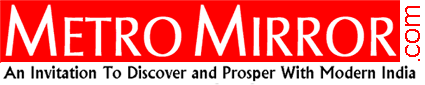                                       APPLICATION  FORM FOR MEMBERSHIPApproved/Not Approved :……………………………………………………………………………………………………………………..Hon. Secretary : ………………………………………………………….Chairman : ……………………………………………………….